Needles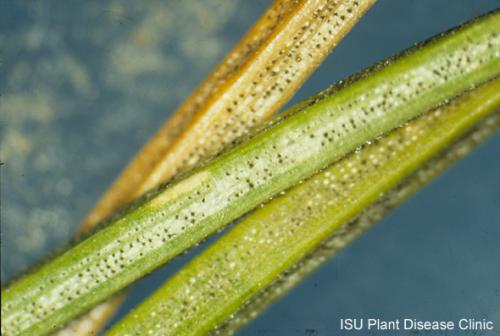 Connation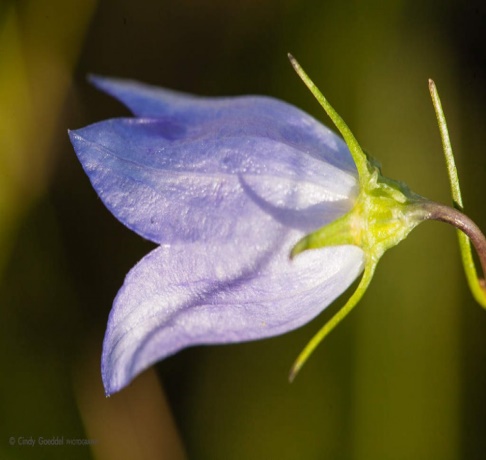 Actinomorphic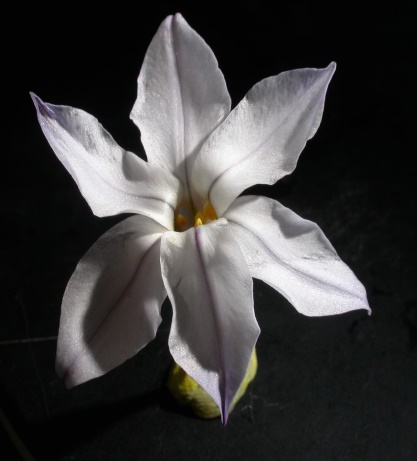 Diadelphous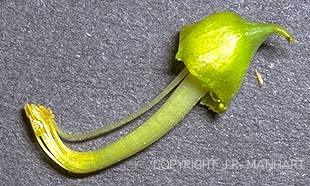 Silique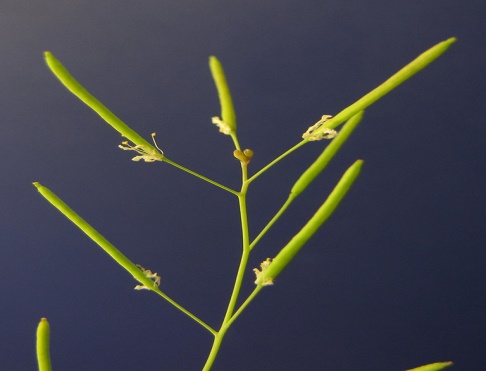 Inferior ovary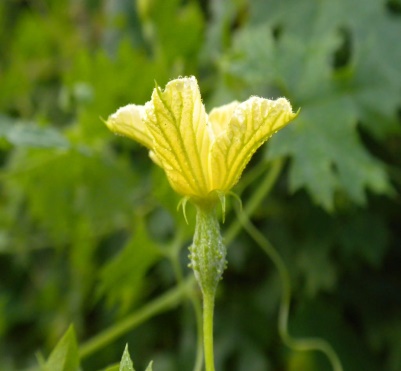 Palmate venation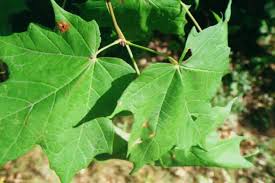 Adnation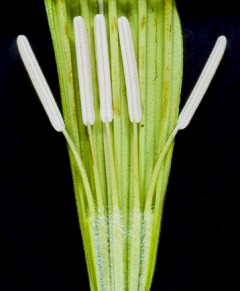 Porate anther dehiscence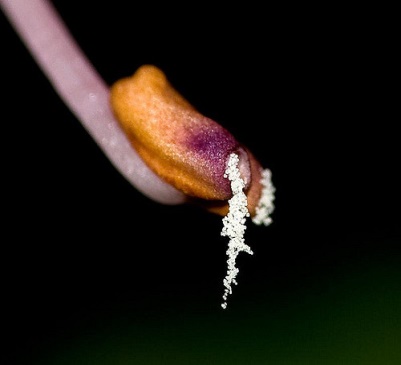 